一站式服务中心柜台定制要求将原门诊导医台拆除，在原有的导医台尺寸基础上向外扩宽，长度加长。一、柜体尺寸要求：L型柜台造型：长6000mm×宽2200mm×高度750mm；上檐台面长1500mm×宽2200mm×高420mm）；台面宽度650mm，台面厚度≥40mm；L型柜台底部:  采用不锈钢做围脚封边，高度150mm；柜台内要求：  ①做3个活动小柜（尺寸:1150mm*400mm*700mm台面厚度≥40mm）②柜内做4个主机柜。二、柜体材质要求：①饰面：其表面耐刮、耐磨、耐腐蚀、耐高温、耐污性强的面饰材质 ②基材：≥E1级原生实木板材；厚度≥15mm③封边：选用封边牢固处理面板平整美观，采用10mm-20mm厚封边带，使用国内知名品牌高温热熔胶，要求封边牢固，表面平整，色彩逼真，不掉色，经得起寒冷及高温气候的考验。                                                     ④配件：采用一等优质五金件。⑤整体造型美观大气，最大程度做到一体成型，不留缝隙。⑥柜台颜色与医院主题色一致：（颜色如：院内绿色广告牌、候诊椅绿色坐垫）；⑦柜台细节、尺寸按照要求定制；三、石材要求1.L柜台表面尺寸覆盖人造大理石。色系采用：白色；厚度≥14mm；四、石材要求：必须经过国家石材质量监测监督机构检测达标的优质环保石材。2色泽：色泽均匀一致。不得有明显色差；   3板边：板材四边平整，表面不得有缺棱掉角现象；   4花纹图案：图案清晰、花纹明显;对花纹图案有特殊要求的，由供需双方商定；   5.表面：光滑平整，无波纹、方料痕、刮痕、裂纹.不允许有气泡、杂质；  6.拼接：拼接不得有缝隙。五、石材参数要求：需要提供有资质的第三方质检报告商务要求1.工期要求：院内施工时间不得超过4天。安装期间应做好防护措施，不影响我院正常营业。2.售后要求：柜台整体（包含配件、人造石大理石台面）质保期6年3.付款方式：验收合格后一次性付清。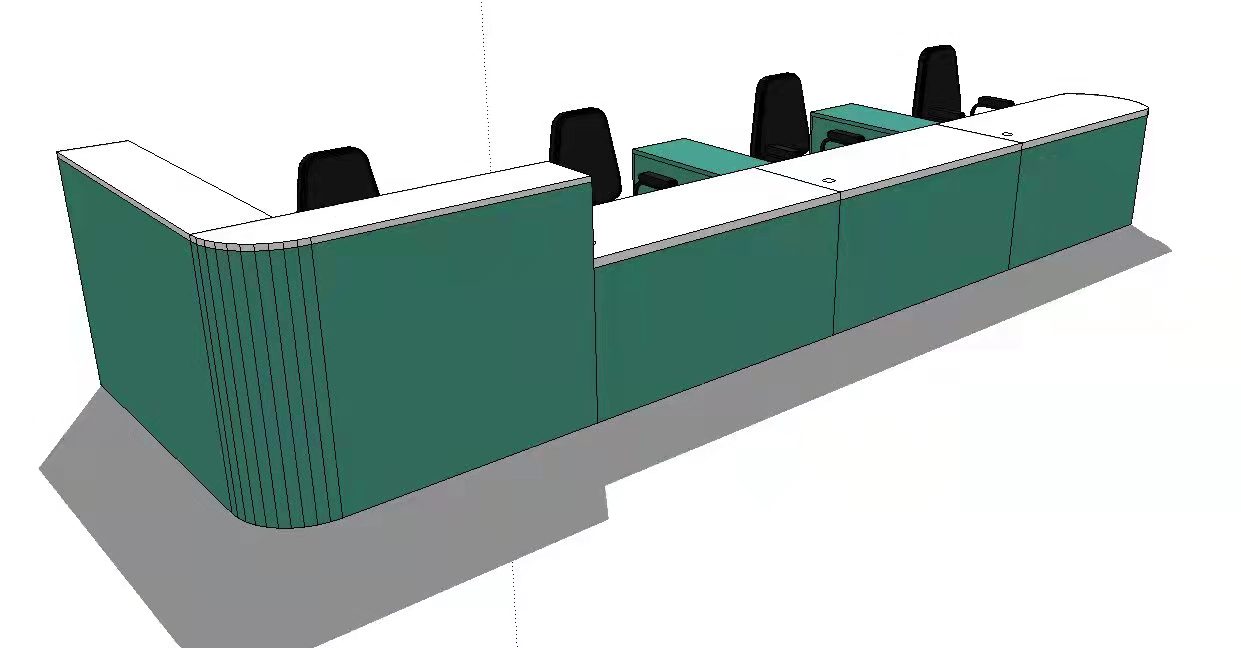 、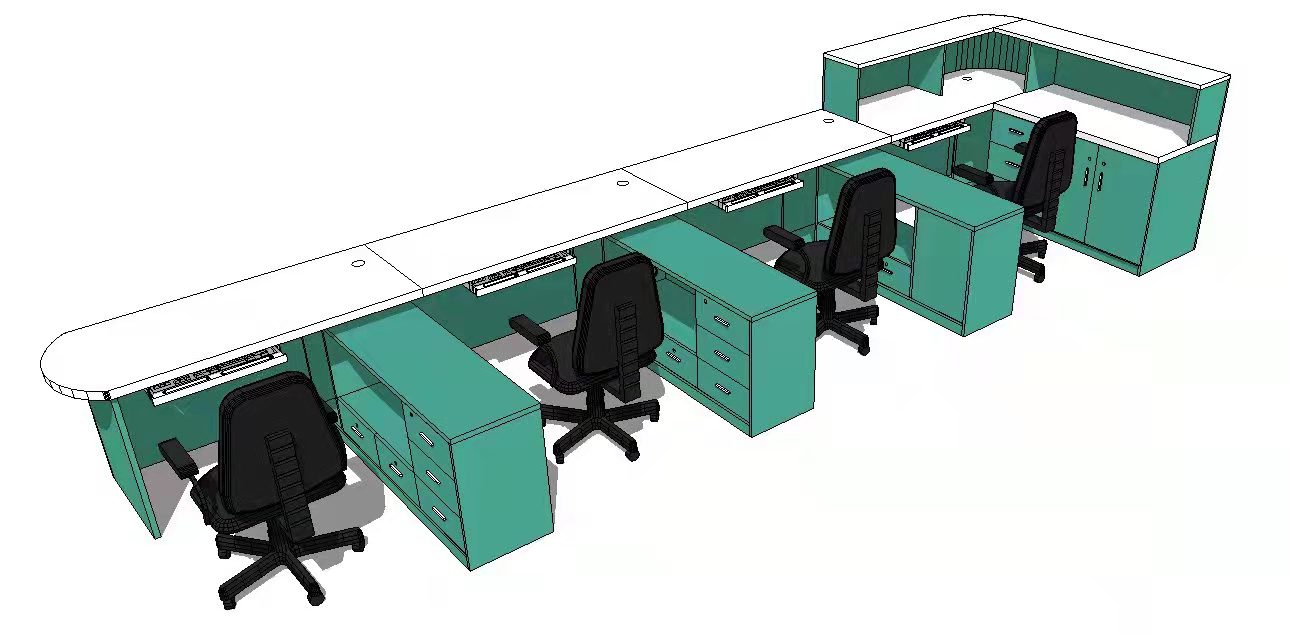 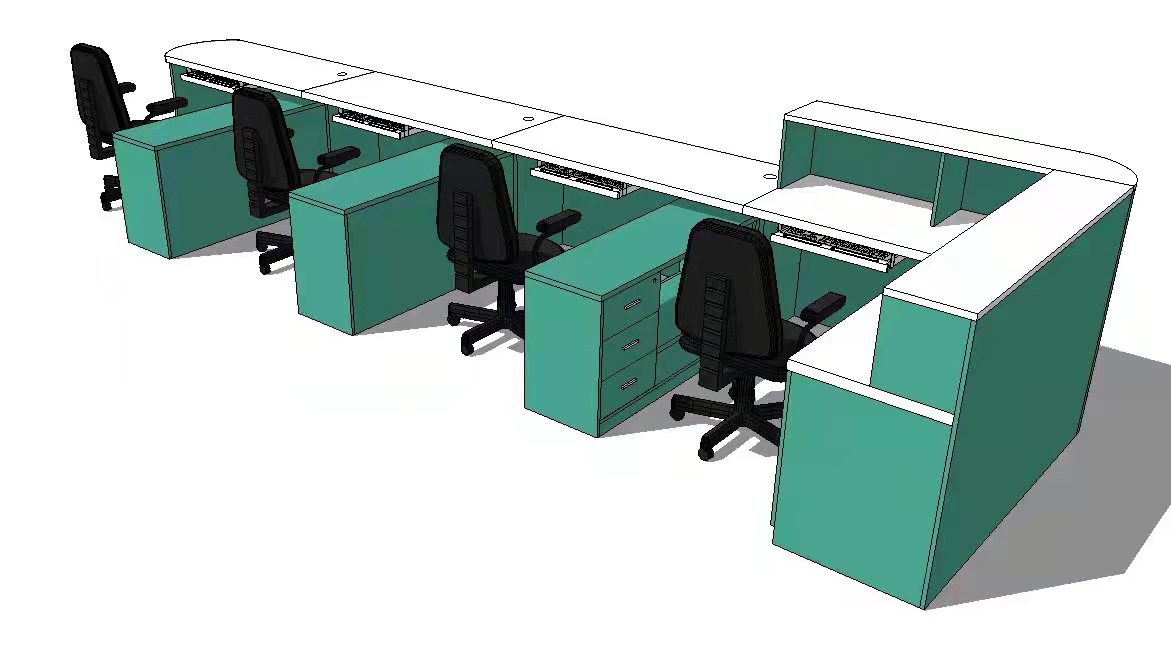 1体积密度≥2.252吸水率≤0.603干燥压缩强度≥100.04干燥弯曲强度≥8.04水饱和弯曲强度≥8.0